ŽÁDOST O PŘEÚČTOVÁNÍ PLATBY 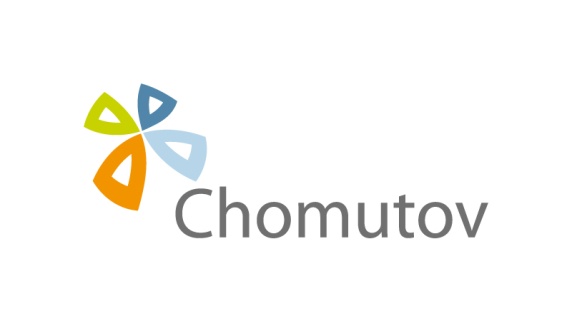 ZA KOMUNÁLNÍ ODPAD(místní poplatek za obecní systém odpadového hospodářství dle obecně závazné vyhlášky statutárního města Chomutova)VYPLNÍ ŽADATEL:Rodné číslo: ………………………………..    		          Variabilní symbol*: 92000………………Jméno a příjmení: …………………………………………………………………………………………………. Adresa trvalého pobytu: ……………………………………………………………………………………………Telefon: ……………………………..       E-mail: …………………………………………………………………Žádám o převod platby ve výši …………………..(*výpis č…………) na tyto osoby:Jméno a příjmení: ………………………….…………..…… Rodné číslo: ………….…………		*VS: 92000…………..…………			.	Částka: …………………………..Jméno a příjmení: ………………………….…………..…… Rodné číslo: ………….…………		*VS: 92000…………..………….				Částka: …………………………..Jméno a příjmení: ………………………….…………..…… Rodné číslo: ………….…………		*VS: 92000……………………….				Částka: …………………………..Jméno a příjmení: ………………………….…………..…… Rodné číslo: ………….…………		*VS: 92000……………………….				Částka: …………………………..Jméno a příjmení: ………………………….…………..…… Rodné číslo: ………….…………		*VS: 92000…………..……………				Částka: ………………………….V Chomutově dne ……………………				Podpis žadatele: …………………………Vyplní správce daně:Dne:	………………………………...					Podpis a razítko: …………………..………Osobní údaje v tomto formuláři zpracovává Statutární město Chomutov a Magistrát města Chomutova na základě právní povinnosti a svého oprávněného zájmu. Osobní údaje budou zpracovávány pouze v souvislosti s poplatky za odpady a pouze po nezbytně nutnou dobu. Více k ochraně osobních údajů na webu města: http://www.chomutov-mesto.cz  v sekci „Ochrana osobních údajů“.